Воспитатель: Лапшина Л.А.Конспект открытого занятия  по  познавательно- исследовательской  деятельности в младшей группе «Капельки»«Посчитаем мы цыплят»Цель: Уточнить  знания детьми количество предметов и  понятий много ,мало и один.Образовательные задачи: Способствовать  формированию умения составлять группу из отдельных  предметов, различать значения слов много мало и один, использовать их в своей речи.  Закреплять цвета и  форму предметов , конструктивные навыки.Развивающие задачи: Развивать диалогическую речь,  отвечать на заданные вопросы ,стремление к самостоятельной деятельности ,двигательную активность.Воспитательные задачи:  воспитывать интерес к   совместной деятельности, дружеские взаимоотношения между детьми, желание оказывать помощь.Интеграция образовательных областей:- Познавательное развитие- Речевое развитие - Физическое развитие.-социально-коммуникативноеОборудование и материал: -Цыплята белого цвета-2 ,жёлтого -3   черный -1.-геометрические фигуры- треугольник-1,квадрат  1, прямоугольники-6,бубен.курочка. -Полянка из листочков(обручи).кормушка(Коробочка),жёлтая травка.-Атрибуты цыплята и курицаМетодические приёмы:- Игровой - Наглядный  - Словесный Виды детской деятельности: познавательно-исследовательская, игровая, двигательная, продуктивная, коммуникативная.Форма организации детской деятельности: Д/И«Найди цыплят»   решение проблемных ситуаций, беседа,   постройка домика из геометрических фигур для цыплят,   П/И  «Бегите  ко мне»Планируемые результаты: Знают и называют  геометрические фигуры , цвет и  форму предмета , умеют составлять группу из отдельных  предметов, различают значения слов много мало и один, используют их в своей речи. Предварительная работа: занятия по теме  много мало и один  Д/И  «сколько  бабочек, сколько цветов», Н/И «Собери картинку» Конструирование из кубиков разной величины и т.д.Примерный ход образовательной деятельностиЭтапыДеятельность педагогаДеятельность детейМотивационно-побудительный - Дети заходят в группу и видят курочку, курочка плачет она потеряла своих цыплят  просит ей помочь  найти цыплят. ,уточняем каким цветом были цыплята (белым, жёлтым и чёрным.).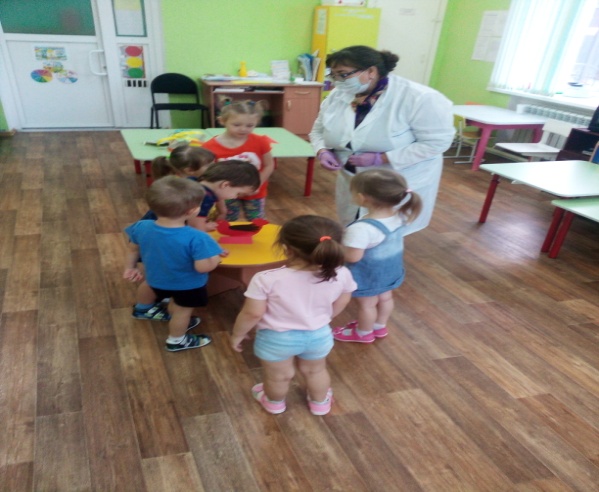 дети предлагают свою помощь курочкеДети ищут по группе цыплят  видят полянку под листочками находят цыплят  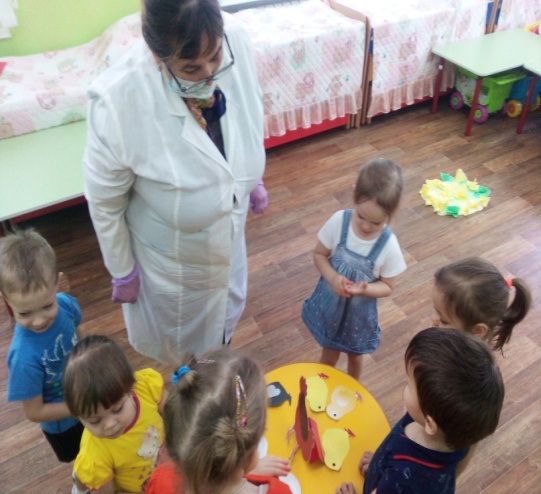 Основной Воспитатель предлагает  отнести маме курице цыплят. Воспитатель: Каким цветом нашли цыплят?-Воспитатель: где они были?Вопросы к детям:Сколько жёлтых цыплят?-Сколько белых цыплят?-Сколько чёрных цыплят?-Воспитатель: А теперь давайте ребята построим дом для цыплят ,чтобы они не убегали от мамы.Домик  из   геометрических фигур : Треугольник, квадрат,  прямоугольники(5 шт)Воспитатель: Как называются фигуры из которых мы будем строить?Воспитатель предлагает детям поиграть: теперь вы будете цыплята а я курочкой можно? П/И  «Бегите ко мне» предлагает одеть шапочки цыплят. Затем предлагает детям роль курочки ,а сама одевает шапочку цыплёнка.Ответы детей: - жёлтым ,под листочками.-белым,  в кормушке.-чёрным, в травке.Дети    отвечают на вопросы:-Жёлтых много-Белых мало-Чёрный один.Дети:  строят дом из геометрических фигур  располагая его на столе.Называют каждую фигуру: треугольник это крыша, квадратЭто стены, прямоугольный заборчик.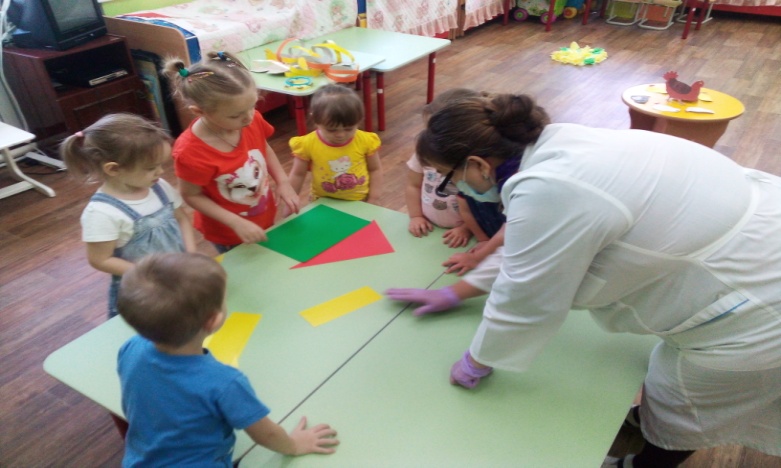 -дети гуляют под спокойную музыку бубна, по сигналу «бегите ко мне кот идёт» дети бегут к маме курице.Рефлексивный … Воспитатель: Ребята   Кому  мы сегодня помогли?.Воспитатель : Что вам понравилось? Воспитатель: Молодцы ! Спасибо.А мне очень понравилось , что вы были сегодня внимательны . .Дети:    -курочкеДети: искать цыплятСтроить домик -играть..